Happy Holidays!Barnes and Noble will donated a percentage of purchases to Olmsted when you present the following coupon or mention Olmsted at Checkout at the Niagara Falls Boulevard Store from 12/12/19-12/16/19 and online at www.BN.com/Bookfairs from 12/12/19-12/21/19.Enjoy the sounds of the Olmsted 64 3rd and 4th grade Chorus while you shop in stores on Sunday, December 15, 2019 from 3:00-4:00 PM.*restrictions apply*Members and educators discount are eligible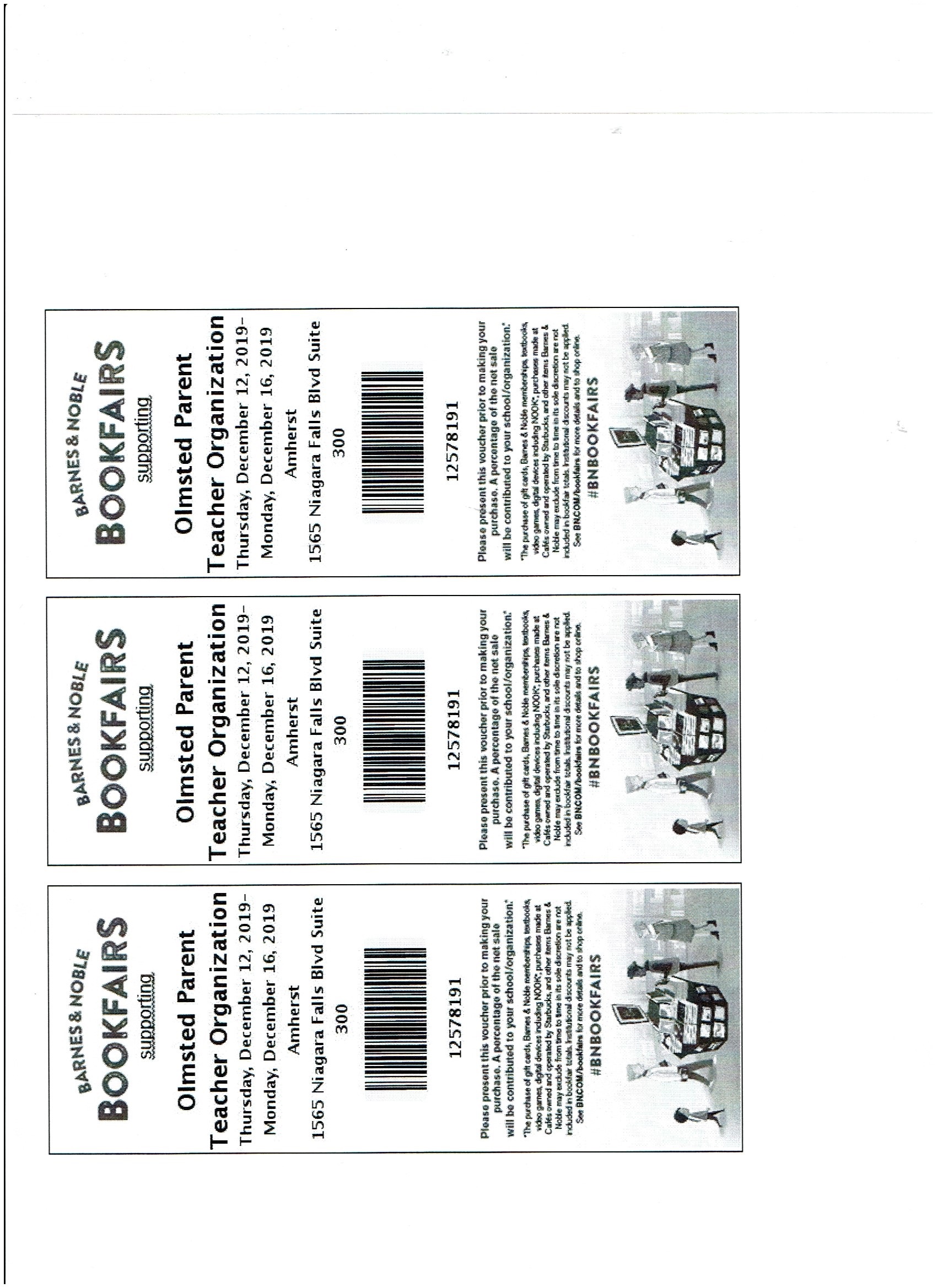 